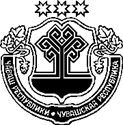 ЗАКОНЧУВАШСКОЙ РЕСПУБЛИКИО ВНЕСЕНИИ ИЗМЕНЕНИЙ В ЗАКОН ЧУВАШСКОЙ РЕСПУБЛИКИ "О ПРИРОДОПОЛЬЗОВАНИИ В ЧУВАШСКОЙ РЕСПУБЛИКЕ"ПринятГосударственным СоветомЧувашской Республики14 октября 2021 годаСтатья 1Внести в Закон Чувашской Республики от 10 ноября 1999 года № 17 
"О природопользовании в Чувашской Республике" (Ведомости Государственного Совета Чувашской Республики, 1999, № 32; 2002, № 46; 2003, № 53, 57; 2004, № 61; 2005, № 65; 2006, № 71; 2007, № 73; 2008, № 78; 2009, № 80; 2010, № 84, 86; 2011, № 90; 2012, № 92 (том I); газета "Республика", 2012, 7 декабря; Собрание законодательства Чувашской Республики, 2013,  № 7, 12; 2014, № 5, 11; 2015, № 2; 2016, № 3, 10; 2017, № 11; газета "Республика", 2018, 4 апреля, 5 декабря; 2019, 15 мая; 2020, 11 марта, 17 июня, 
28 октября) следующие изменения:1) в статье 10:а) абзацы девятый и тринадцатый пункта "а" признать утратившими силу;б) абзац второй пункта "б" признать утратившим силу;в) абзац пятый пункта "в" изложить в следующей редакции:"установление на территории Чувашской Республики ограничений пользования животным миром, за исключением ограничений охоты и рыболовства, ограничений пользования животным миром на особо охраняемых природных территориях федерального значения, а также на иных землях 
в случаях, предусмотренных федеральными законами;";г) в абзаце четвертом пункта "д" слова "федеральный государственный лесной надзор (лесную охрану), и перечня должностных лиц, осуществляющих федеральный государственный пожарный надзор в лесах" заменить словами "федеральный государственный лесной контроль (надзор)";д) в пункте "е":абзац пятый изложить в следующей редакции:"распоряжение совместно с федеральными органами государственной власти государственным фондом недр на своих территориях;";абзац десятый изложить в следующей редакции:"установление порядка оформления, государственной регистрации 
и выдачи лицензий на пользование участками недр местного значения, порядка внесения изменений в лицензии на пользование участками недр местного значения, порядка переоформления лицензий на пользование участками недр местного значения;";в абзаце одиннадцатом слова "формировании программы лицензирования пользования участками недр, об условиях проведения конкурсов или аукционов на право пользования участками недр и условиях лицензий на пользование участками недр" заменить словами "включении участков недр в перечни участков недр для геологического изучения недр, для разведки 
и добычи полезных ископаемых, для геологического изучения недр, разведки и добычи полезных ископаемых, осуществляемых по совмещенной лицензии, или для разработки технологий геологического изучения, разведки и добычи трудноизвлекаемых полезных ископаемых, об условиях проведения аукционов на право пользования участками недр и условиях лицензий на пользование недрами";абзац шестнадцатый изложить в следующей редакции:"установление порядков предоставления права пользования участками недр по основаниям, предусмотренным пунктами 7 и 8 части первой статьи 101 Закона Российской Федерации от 21 февраля 1992 года № 2395-I 
"О недрах" (далее – Закон Российской Федерации "О недрах");";дополнить абзацем следующего содержания:"утверждение положения о региональном государственном геологическом контроле (надзоре);";2) в статье 111:а) абзац третий пункта "а" изложить в следующей редакции:"осуществление регионального государственного экологического контроля (надзора) в отношении водных объектов, территорий их водоохранных зон и прибрежных защитных полос, которые в соответствии с Федеральным законом от 10 января 2002 года № 7-ФЗ "Об охране окружающей среды" подлежат региональному государственному экологическому контролю (надзору);";б) в пункте "в":абзац второй изложить в следующей редакции:"ведение государственного мониторинга и государственного кадастра объектов животного мира в пределах Чувашской Республики, за исключением объектов животного мира, находящихся на особо охраняемых природных территориях федерального значения, а также на иных землях в случаях, предусмотренных федеральными законами, и государственного кадастра объектов животного мира, занесенных в Красную книгу Российской Федерации;";в абзаце восьмом слово "надзора" заменить словами "контроля (надзора)";в) в пункте "г1":в абзаце тринадцатом слова "частью 4" заменить словами "частью 3";дополнить абзацем следующего содержания:"осуществление мероприятий по лесоустройству в отношении лесов и лесных участков, находящихся в государственной собственности Чувашской Республики, принятие решений о создании, об упразднении лесничеств, создаваемых в их составе участковых лесничеств, расположенных на землях, указанных в пункте 4 части 2 статьи 23 Лесного кодекса Российской Федерации (в отношении особо охраняемых природных территорий регионального значения), установлении и изменении их границ;";г) в пункте "д":абзац восьмой признать утратившим силу;абзац двенадцатый изложить в следующей редакции:"осуществление федерального государственного лесного контроля (надзора) на землях лесного фонда;";абзац тринадцатый изложить в следующей редакции:"внесение в государственный лесной реестр сведений о характеристиках древесины, заготовленной гражданами для собственных нужд на землях лесного фонда;";д) в пункте "е":абзац пятый признать утратившим силу;в абзаце седьмом слова "и порядке работы аукционных комиссий 
и определение порядка и условий проведения таких аукционов относительно участков недр местного значения" заменить словами "аукционной комиссии";абзац девятый дополнить словами "по видам пользования недрами, предусмотренным статьей 6 Закона Российской Федерации "О недрах";абзац двенадцатый признать утратившим силу;абзац четырнадцатый изложить в следующей редакции:"осуществление регионального государственного геологического контроля (надзора);";абзац шестнадцатый признать утратившим силу;абзацы семнадцатый и восемнадцатый изложить в следующей редакции:"о предоставлении права пользования участком недр местного значения для геологического изучения и оценки пригодности участков недр для строительства и эксплуатации подземных сооружений местного и регионального значения, не связанных с добычей полезных ископаемых, и (или) для строительства и эксплуатации подземных сооружений местного и регионального значения, не связанных с добычей полезных ископаемых;о предоставлении права пользования участком недр местного значения, содержащим месторождение общераспространенных полезных ископаемых и включенным в перечень участков недр местного значения для разведки и добычи общераспространенных полезных ископаемых открытого месторождения при установлении факта его открытия пользователем недр, осуществлявшим геологическое изучение такого участка недр в целях поисков и оценки месторождений общераспространенных полезных ископаемых, за исключением участка недр в случае осуществления геологического изучения недр такого участка в соответствии с государственным контрактом;";в абзаце двадцатом слова "для его геологического изучения" заменить словами "для геологического изучения недр";абзац двадцать первый после слов "геологического изучения" дополнить словом "недр";в абзаце двадцать втором слова "конкурса или" и слова "от 21 февраля 1992 года № 2395-I" исключить;в абзаце двадцать седьмом слова "и иной проектной документации на выполнение работ, связанных с пользованием участками недр местного значения" заменить словами ", технических проектов строительства и эксплуатации подземных сооружений местного и регионального значения, не связанных с добычей полезных ископаемых, технических проектов ликвидации и консервации горных выработок, буровых скважин и иных сооружений, связанных с пользованием недрами в отношении участков недр местного значения"; абзац тридцатый изложить в следующей редакции:"в случаях, установленных Правительством Российской Федерации, оформление документов (в отношении участков недр местного значения), которые удостоверяют уточненные границы горного отвода (горноотводный акт и графические приложения), после подготовки и согласования 
в установленном порядке технического проекта разработки месторождений полезных ископаемых или технического проекта строительства и эксплуатации подземных сооружений, предусмотренных статьей 232 Закона Российской Федерации "О недрах";";дополнить абзацами следующего содержания:"подготовка и утверждение совместно с федеральным органом управления государственным фондом недр региональных перечней полезных ископаемых, относимых к общераспространенным полезным ископаемым;создание комиссии по принятию решения о досрочном прекращении права пользования участками недр местного значения, приостановлении осуществления права пользования участками недр местного значения или об ограничении права пользования участками недр местного значения;";3) в статье 22 слово "соответствием" заменить словом "состоянием";4) в статье 571:а) в наименовании слово "надзор" заменить словами "контроль (надзор)";б) слово "надзор" заменить словами "контроль (надзор)".Статья 2 1. Настоящий Закон вступает в силу по истечении десяти дней после дня его официального опубликования, за исключением положений, для которых настоящей статьей установлен иной срок вступления их в силу.2. Абзацы второй–восьмой подпункта "д" пункта 1, подпункт "в", 
абзац второй подпункта "г", абзацы второй–пятый, восьмой–двадцатый подпункта "д" пункта 2 статьи 1 настоящего Закона вступают в силу с 1 января 2022 года.г. Чебоксары22 октября 2021 года№ 72ГлаваЧувашской РеспубликиО. Николаев